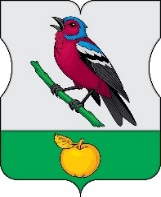 СОВЕТ ДЕПУТАТОВМУНИЦИПАЛЬНОГО ОКРУГА ЗЯБЛИКОВОИнформация директора Государственного бюджетного образовательного учреждения города Москвы «Школа №1569 «Созвездие»Воропаевой Аллы Викторовныо работе учреждения за 2020 годСлайд 1.Задача нашего педагогического коллектива не просто дать ребёнку знания, а научить пользоваться этими знаниями. Создать такую образовательную среду, где каждый обучающийся сможет раскрыть свой талант и стать успешным.  Вариативность, технологичность, практическая направленность, метапредметность - основные характеристики среды, которую мы формируем, обеспечивая массовое качество и индивидуальный подход к обучению. Представляю вашему вниманию основные итоги деятельности школы в этом направлении за 2019-2020 учебный год.     Слайд 2.  1569 - крупный образовательный комплекс, состоящий из 17 учебных зданий, оснащённых современным высокотехнологичным оборудованием. В распоряжении наших обучающихся медицинская и инженерная лаборатории, лаборатория конвергентного образования, центр исследовательской деятельности для дошкольников и младших школьников, IT-полигон и др.  Созданные условия заметно повысили индекс надёжности образовательной организации. Наблюдается положительная динамика в сохранении состава обучающихся при переходе из 4 в 5 класс, при переходе из дошкольных групп в 1 классы. В 2020 году мы не только сохранили, но и увеличили число воспитанников и школьников.Слайд 3.                Школа полностью обеспечена профессиональными кадрами. 91% педработников аттестованы на первую и высшую категории. 100% учителей активно используют в педагогической практике ресурсы Московской электронной школы. 100% освоили технологию дистанционного обучения. Это и уроки, и практические занятия, и конференции, и праздники.         В условиях ограничительных мер нами инициирован проект «Каждый класс-лаборатория». Накопленный опыт был обобщён и представлен на городском семинаре управленческой навигации.          Чтобы соответствовать времени наш педагогический коллектив постоянно развивается: мы являемся инновационной площадкой РАО, изучаем полезные и результативные практики на семинарах по взаимообучению школ, в программах Мособртв, посещаем гостеприимные московские школы и сами делимся актуальным опытом. Только в 2019-2020 учебном году наш коллектив провёл 16 семинарских занятий для коллег из Москвы и партнёрских школ России.        Школа - Ресурсный центр Курчатовского проекта непрерывного конвергентного образования и является лабораторно-методической базой для образовательных организаций. Слайд 4.Содержание образовательной деятельности отражает сложившиеся традиции школы и современные образовательные тренды, востребованные москвичами. Образовательные программы выстроены на принципах доступности, непрерывности, преемственности от дошкольного уровня образования до уровня среднего общего образования.   Как показал мониторинг, проведённый среди родителей первоклассников в октябре-ноябре 2019 года, наша школа предпочтительна для них потому, что мы формируем возрастные образовательные среды, где дети быстрее адаптируются, где им комфортно.  Родителям нравится, что реализуются вариативные программы начального образования, ранней профилизации, разнонаправленные программы дополнительного образования. Они отмечают интерес к программе творческого междисциплинарного обучения и предпрофессиональному образованию: кадетским, инженерным, медицинским, педагогическим классам. Участие в городских образовательных проектах - один из приоритетов в деятельности школы. В прошедшем учебном году мы участвовали в 20 проектах и это не погоня за количеством. Для нас важно, что посредством проектов обучающиеся включаются в социокультурную среду города, расширяют информационное поле, развивают познавательный интерес, учатся коммуницировать, приобретать необходимую практическую подготовку.      Так, городской проект «Профессиональное обучение без границ» даёт возможность нашим ребятам ещё обучаясь в школе получить востребованную профессиональную квалификацию.       Это оказалось актуально для московских семей. Если четыре года назад только 13 школьников получили специальность, то в 2019 их стало 130, а в прошедшем учебном году обучение проходили уже 344 школьника.      Участие в этом проекте - важная ступень в формировании конкурентных преимуществ личности.       Слайд 5.Взаимодействие с ВУЗами, колледжами, технопарками и другими организациями города меняет школьный уклад, расширяет границы школьного образования. Нашими сетевыми партнёрами являются ведущие высшие учебные заведения Москвы, такие как МГТУ имени Н.Э.Баумана, НИЯУ «МИФИ», Первый Московский Государственный Медицинский Университет имени И.М. Сеченова и многие-многие другие. Посещение лекций, семинарских занятий, выполнение исследовательских проектов, участие в олимпиадах и конкурсах, которые проводят ВУЗы, способствуют развитию практический умений и навыков в выбранном направлении предпрофессионального обучения, формированию представлений о профессиональной деятельности, обеспечивают грамотное самоопределение выпускников. За последние 3 года выросло число колледжей-партнёров. Было - 5, стало – 11. Через учреждения среднего профессионального образования идёт ранняя профессиональная ориентация, обучение профессиям, подготовка к чемпионатам профессионального мастерства WorldSkills. Социальное партнёрство необходимый ресурс социализации личности обучающихся, создания пространства выбора, повышения качества образовательных результатов.Слайд 6.Создание эффективной образовательной среды невозможно без реализации разнонаправленных программ дополнительного образования, востребованность которого постоянно растёт. В 2020 году блок дополнительного образования составлял 817 групп, с охватом более 15000 тысяч человеко-кружков. Дополнительное образование открыто для всех и каждого: от детей дошкольного возраста до пожилых людей, занятых в «Московском долголетии».  На примере своей школы мы видим, как растёт интерес и доверие к проекту у людей старшего возраста. В прошедшем учебном году число его участников увеличилось на 107 человек.  Кружки и секции посещают свыше 250 жителей района Зябликово. Занятия дополнительным образованием продолжались и в период самоизоляции.   В 2019-2020 учебном году в школе начал функционировать IT-полигон. Здесь занимаются и дошкольники, и старшеклассники, проходит подготовка к предпрофессиональным конкурсам, олимпиадам, конкурсам профессионального мастерства по широкому спектру компетенций. Учителя истории, литературы, математики, физики и др. проводят уроки и внеклассные мероприятия. А ещё IT-полигон - открытая площадка для обучающих семинаров, обмена опытом. С декабря 2019 по март 2020 наши педагоги провели для коллег из московских школ 5 консультационно-практических занятий.   В прошлом учебном году опыт работы школы по организации дополнительного образования дошкольников был представлен на селекторе Департамента образования и науки города Москвы. Слайд 7.        Воспитательная работа школы в прошедшем году проходила под знаком 75-летия Победы. «Великая поступь Победы» - девиз, под которым в нашей школе проходил марафон, посвящённый этому знаменательному событию.           Программа марафона включала в себя уроки мужества, экскурсии, книжные выставки, проектно-исследовательскую деятельность, конкурсы исторических газет, квест-викторины, литературно-музыкальные композиции, общешкольную игру «Зарница», встречи с ветеранами и много других событий.         В силу объективных причин большая часть запланированного проходила дистанционно, но это только активизировало ребят. В творческую, поисковую, исследовательскую работу включился практически каждый.   На нашем сайте представлена информация о дистанционном конкурсе стихов о войне, конкурсе «История Великой Отечественной войны в истории моей семьи», флешмобе «Песни Победы».        Учащиеся нашей школы стали победителями городского конкурса «Салют Победы».Слайд 8.       Интеграция в образовательном процессе внутришкольных и общегородских возможностей стимулирует познавательную активность обучающихся, мотивирует к овладению новыми знаниями, способствует повышению качества образовательных результатов.         По итогам сдачи трех предметов в формате ЕГЭ в 2020 году получили от 160 баллов и выше 77% выпускников 11-х классов. Увеличилось количество 100-бальников. Наблюдается положительная динамика количества выпускников, набравших в сумме по трем предметам 220 баллов и выше.        118 обучающихся стали призёрами и победителями муниципального этапа Всероссийской олимпиады школьников, 7 - регионального этапа, 14 - призёрами и победителями Московской олимпиады школьников.          147 школьников стали победителями и призёрами олимпиады «Музеи. Парки. Усадьбы», 24 - метапредметной олимпиады «Не прервётся связь поколений».  Положительную динамику имеет успеваемость и успешность наших школьников. По итогам прошедшего учебного года каждый 3 ученик успевал на «4» и «5».    Слайд 9. Результативнее в прошлом году стало участие обучающихся медицинских и инженерных классов в городских и университетских олимпиадах, исследовательских конференциях.  Наши старшеклассники заняли второе место на олимпиаде по робототехнике в МФТИ, второе место в конкурсе «Юный автолюбитель», проводимом МАДИ, второе место на проектно-исследовательской конференции, которую проводил Сеченовский университет и др.       Выросли показатели школы в конкурсах профессионального мастерства JuniorSkills и WorldSkills.  В компетенции «Электроника» наши ребята заняли первое место в возрастной категории 12-14 лет и второе место в возрастной категории 14-16 лет, в компетенции «Организация экскурсионных услуг» - наша ученица заняла второе место (возраст 17-22). Второе место в компетенции «Электроника» на чемпионате KidSkills.      Команда младших школьников заняла первое место по кейсу «Путешествие в цифровой мир (практика на макетных платах)», участвуя в конкурсе проектов и прикладных исследований «Школа реальных дел» на основе заданий от предприятий-работодателей. Из года в год растут достижения в спортивных состязаниях и творческих конкурсах.  В прошедшем году 10 коллективов дополнительного образования приняли участие в городских конкурсах. 2 коллектива - изостудия «Жар-птица» и фольклорный ансамбль «Разноцветье» - представили своё мастерство на всероссийском уровне.  На международном уровне результаты творческого обучения и развития представляли студия художественной гимнастики «Калейдоскоп», фольклорный ансамбль «Разноцветье», театр-студия «Поколение», студия мюзикла «Аллегро», студия современной хореографии «Гармония», хореографический ансамбль «Надежда».  7 школьников «Созвездия» приняли участие в Международном конкурсе живописи и графики «Мир вокруг нас». Работа одного из наших участников заняла третье место, другие - стали победителями в различных номинациях, им вручены международные сертификаты от Везувианской академии искусства и культуры.  По итогам прошлого учебного года каждый второй обучающийся участвовал в спортивных соревнованиях или творческих конкурсах внутришкольного, межрайонного, городского, федерального уровня.Слайд 10. На протяжении 5 лет школа входит в первую сотню московского рейтинга образовательных организаций, вносящих вклад в качественное образование города и в ТОП-500 лучших школ России. По данным исследования независимого рейтингового агентства RAEX наша школа в 2020 году вошла в ТОП-300 лучших школ России по общему количеству выпускников, которые поступают в ведущие вузы страны и в ТОП-10 лучших школ Южного административного округа. Несмотря на достигнутые результаты, есть направления, которые «западают». Мы знаем свои дефициты и определили первоочередные задачи по их восполнению через:Обеспечение массовости и результативности участия в олимпиадном движении, интеллектуальных конкурсах и конференциях, актуализация направления каждым учителем.Повышение качества образовательных результатов -  ГИА, независимых диагностик  и др.Повышение эффективности участия в городских проектах предпрофессионального образования, проекте «Математическая вертикаль», «Профессиональное обучение без границ».Результативное участие в чемпионатах профессионального мастерства JuniorSkills, WorldSkills и Абилимпикс.Развитие самоопределения школьников, обеспечение осознанного выбора профессии через формирование практикоориентированной среды Школы старшеклассников. Создание Школы ступеней.  Обеспечение безопасных и комфортных условий обучения.     Наша цель - создание среды опережающего образования, конвергенция образовательных программ и технологий, ускоренное освоение инновационных инструментов и механизмов, соответствие требованиям цифрового общества.Мы стремимся успевать за потребностями динамично меняющегося мегаполиса, соответствовать его ожиданиям, быть надёжной школой, которой доверяют.             Слайд 13. Спасибо за внимание!  